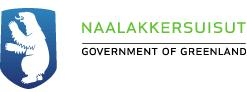 AEU-2Kalaallisut oqaatsinik atuinermi misilitsinneq /  Grønlandsk færdighedsprøveJanuar 2015SygeeksamenPiffissami nal. Ak/Tidspunkt.:  13.00 – 14.00Ulloq misilitsiffik/Dato: Ikiuutitut atorneqarsinnaasut / Hjælpemidler:Kalaallisut – Qallunaatut / Grønlandsk – DanskQallunaatut – Kalaallisut / Dansk – GrønlandskQallunaatut – Qallunaatut / Nudansk Misilitsinnerup sivisussusaa / Varighed: 1 timeAtuartup aqqa / Elevens navn: _____________________________________________________Cpr. Nr. : ______________________________Piareersarfik:___________________________Nakkutilliisup atsiornera / Prøvevagtens navn: ____________________________Piffissaq tunniussiffik / Tidspunkt for aflevering: __________________________Oqaluutit kinaassusersiutillit allakkit.Indsæt personlige stedord.Kinaassusersiutit:Oqaluut“atuarpoq” kinaassusersiusersoruk:1.   Uanga __atuagara     ______  5. Uagut ____atuagarput______     2.   Illit ____atuakkat     _______ 6. Ilissi _____atuagarsi _______Uuma ____atuagaa    ______  7. Ukua ____atuagaat  ________Nammineq __atuakkani    ____  8. Namminneq __atuakkatik    ___Kinaassusersiutit nangillugit...fortsat med stedord...Assersuut: Angajora (uanga) issaq tuttuppoq.Anaanaga ( __uanga__ ) annoraassiamik ippassaq pisivoq.Nukkani ( _nammineq__ ) annoraassaanik mersuunnniarpaa.- 12. Anaanavit ( ___illit__ ) oqaasii ( __uku/ukua__ ) tusaasassavatit.Aqagu qaaqqusiniarlutik isumaqatigiipput.( _uku / ukua_ ) – 15. Ilaqutaasut ( __uku/ukua__ ) ilaasussat ( __uku/ukua_ ) arlaliupput.Ukiamut piliavut ( uagut_ ) naammassipput.Taggisit naggateqarsinnaapput kingulleqqiutinik ukuninnga:Navneord kan have forholdsendelser med følgende:Assersuut: Ilaquttakka Niaqorna-  nut   apississimapput.Oqaaseqatigiit tulliuttut kingulleqqiusersukkit:Skriv de rigtige forholdsendelser på streger.Nukara aqqusini ___-kkut _____ ammukarpoq.Sermeq tuu ___-mik /-mmik ______ sequtserpaa.Akkaara qaarsu  ___-mi _____ qasuerserpoq.Imeqqutaalaq nuna  ___-mut _____ mippoq.Timmisartoq mittarfi  ___-mmit____ qangattarpoq.Imaq tarrarsuuti  ___-tut ____ manitsigaaq.Oqaluut susalik kinaassusersiutinut naleqqussarlugu allattoruk.Skriv fremsættemåde i forhold til personlige stedord.Oqaluut “ujarpaa” kinaassusersiutit tulliuttut malillugit allanngorartiguk:Uanga illit ___ujarpakkit_______Uanga ilissi __ujarpassi___________Illit uanga ____ujarpakkit__________Ilissi uanga ___ujarpassinga___________Uagut illit ____ujarpatsigit__________Uagut ilissi ___ujarpatsigit__________Uanga una ___ujarpara___________Uanga uku ___ujarpakka_____________Uagut una ____ujarparput____________Uagut uku ____ujarpavut____________Oqaluutit minnerit eqqortut allattukkit.Skriv de rigtige underordnet verbum.Oqaluut minneq “tikippat” oqaluutinut ukununnga minnernut allanngorartissavat, allanngorartitsinermi kinaassusersiutit pingajuat ataasersiut una kinaassusersiutigine-qassaaq.Taggisaasaq:  __tikittoq_______ Aappiuttartoq: ____tikilluni_______ Pisimasorsiut:  _____tikikkami____  Pissanersorsiut:  ___tikikkuni________Oqaluut minneq aappiuttartoq.Oqaluut oqaluinnarniut “iserpoq” tulliini aappiuttartunngorlugu allattoruk:(Uanga) ___iserlunga_____   41. (Uagut) _____iserluta_____(Illit) _____iserlutit_______    42. (Ilissi) ____iserlusi________(Una) __iserlugu____  43. (Ukua/Uku) __iserlugit_____(Nammineq) ___iserluni____    44. (Namminneq) __iserlutik____Oqaluut minneq pisimasorsiut.Oqaluut oqaluinnarniut “qasuvoq” tulliini pisimasorsiutinngorlugu allattoruk:(Uanga) ___qasugama_______ 49. (Uagut) _____qasugatta_______(Illit) _____qasugavit   _______ 50. (Ilissi) ______qasugassi_________(Una) ______qasummat    ______ 51. (Ukua) _____qasummata_________(Nammineq) __qasugami  _____52. (Namminneq) __qasugamik____Oqaatsit uparuartuilluta imaluunniit tikkuartuilluta atortakkavut taaneqartarput uparuartorniutit.Ord som vi bruger, når vi påpeger eller gør opmærksom på noget, kalder man pegestedord.  Suliassaq: Uparuartorniutit uani kingulleqqiutillit pineqarput.Assersuutit:Tulliuttut illit nammineq ikkussukkit:Uiggiuteqarpoq taggisinik oqaluutinngortitsisartunik. Oqaatsit ataani pineqartut taggisaasullu oqaluutinngortillugit ikkussukkit:Der findes tilhæng, der kan ændre navneordet til udsagnsord. Skriv nedennævnte navneord til udsagnsord:   Assersuut: Sanasut qaarsup qaani ___Illu  -liorput.                     	         	Naja aningaasarsiorniaraluarluni ___suliffis    -saaruppoq.Sikumi aalisartoq ____mattat     -torpoq.Angajoqqaavisa ernutartik ___savit     -taartippaat.Inuusuttut narsaamanermi ___arsaa     -pput.Aalisartut kapisilinnut ___qassu    -siorput.Ningaara illortaakkalu ___qamu   -siorputOqaaseqatigiinni oqaatsit ataasiakkaat immikkoortiterlugit oqaatsit suussusiinut allattukkit.Skriv de enkelte ord i de rigtige ordklasser.  Oqaluutit annerit eqqortut allattukkit.Skriv de rigtige hovedverbum86. Inatsiniut:______iserit!_________________87. Kissarniut:______iserili___________________88. Oqaluinnarniut:_____iserpoq_____________89. Apersuiniut:_______iserpa?__________________Oqaluutit annerit ataatigut titarnillit taaguutaat allattukkit.Skriv hvilke hovedverbum de understregede er.Assersuut: Sianerpoq iserniaritsi!                          Inatsiniut______90. Qaqugu sulinngiffeqassavisi?                  _____apersuiniut___91. Ullaakkoorlangatoq                               _____kissarniut____92. Sulinngiffeqalerunitoq tikeraarli             ______kissarniut______93. Ilinniareerami suliartorpoq                     ______oqaluinnarniut_____94. ”Allagartartaassaatit!”                            ____inatsiniut_______Oqaluutit uiguusersorlugit katitikkitSammensæt udsagnsordene med tilhængAssersuut: Anivoq + simavoq + sinnaavoq. =        Anisimasinnaavoq______________96. Suliartorpoq + tuarpoq + tarpoq. =_____Suliartortuartarpoq_______________97. Pisiniartitsivoq + sunngorpoq + niarpoq.=_____Pisiniartitsisunngorniarpoq________98. Tunniutiinnarpoq + juippoq + tarpoq.=_____Tunniutiinnajuittarpoq_____________99. Angusaqarpoq + lluarpoq + qunarpoq + qaaq.=______Angusaqarluaqqunaraluaqaaq________100. Kaammattuivoq + lluarpoq + tarpoq + tuuvoq.=__________Kaammattuilluartartuuvoq________Oqaluutit / VerberAtaasersiutQasseersiutUangaUagutIllitIlissiUna/uumaUku/ukuaUna nammineqUku namminneqKingulleqqiutit / ForholdsendelserAtaasersiutQasseersiutSumiiffilerut -mi -niPiffilerut -mut -nutAtortulerut -mik -nikAallarfilerut -mit -nitAqqutilerut -kkut -tigutAssilerut -tut -tutOqaluutit / VerberOqaluutit minnerit / Underordnet verbum Oqaluutit minnerit / Underordnet verbumOqaluutit minnerit / Underordnet verbumUparuartorniutit - taggisit taartissaat / Pegestedord – demonstrativ pronomenSumiiffilerutAallarfilerutPiffilerutAqqutilerutAvaniAvanngaAvungaAvuunaIkaniIkannga   IkungaIkuunaSumiiffilerutAallarfilerutPiffilerut  AqqutilerutKanani   53. Kanannga54. Kanunga55. KanuunaMaani56. Maannga57. Maanga58. MaanaPavani   59. Pavannga60. Pavunga61. PavuunaPikani62. Pikannga63. Pikunga64. PikuunaQamani65. Qamannga66. Qamunga67. QamuunaSamani68. Samannga69. Samunga70. SamuunaUiguutit / TilhængIlluArsaqQamutitSavikQassutitMattakSuliffikOqaatsit sananeqaataat / OrdklasserOqaaseqatigiitTaggitOqaluutOqaaseeraqAssersuut:Kaakkaak mobilit atortorimmatmobilitatortorimmatKakkaak(+oqaqqaarniut)Aappagu ilinniarnera naammassissavara77.ilinniarnera78.naammassissavara79. Aappaagu(taasiinnarniut)Ullumi ulloq allaavoq80.ulloq81.allaavoq82.UllumiAtuakkat assaa pissanganaq83.Atuakkat84.Pissanganaq85.assaaOqaluutit annerit /  Hovedverbum UdsagnsordIserit !IsertoqIserpa?IseriliIserpoqIserpatOqaluutit annerit / Hovedverbum InatsiniutOqaluinnarniutKissarniutApersuiniutUiguutit / Tilhæng